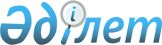 Қаратал ауданының 2014-2016 жылдарға арналған аудандық бюджеті туралы
					
			Күшін жойған
			
			
		
					Алматы облысы Қаратал аудандық мәслихатының 2013 жылғы 20 желтоқсандағы N 26-111 шешімі. Алматы облысының Әділет департаментінде 2013 жылы 30 желтоқсанда N 2537 болып тіркелді. Күші жойылды - Алматы облысы Қаратал аудандық мәслихатының 2015 жылғы 24 сәуірдегі № 45-182      Ескерту. Күші жойылды - Алматы облысы Қаратал аудандық мәслихатының 24.04.2015 № 45-182.

      РҚАО ескертпесі.

      Құжаттың мәтінінде түпнұсқасының пунктуациясы мен орфографиясы сақталған.

      Қазақстан Республикасы 2008 жылғы 4 желтоқсандағы Бюджет Кодексінің 9-бабының 2-тармағына, Қазақстан Республикасының 2001 жылғы 23 қаңтардағы "Қазақстан Республикасындағы жергілікті мемлекеттік басқару және өзін-өзі басқару туралы" Заңының 6-бабы 1-тармағының 1) тармақшасына сәйкес, Қаратал аудандық мәслихаты ШЕШІМ ҚАБЫЛДАДЫ:



      1. Қаратал ауданының 2014-2016 жылдарға арналған аудандық бюджеті тиісінше 1, 2 және 3 қосымшаларға сәйкес, оның ішінде 2014 жылға келесі көлемдерде бекітілсін:

      1) кірістер 4180472 мың теңге, соның ішінде:

      салықтық түсімдер 148545 мың теңге;

      салықтық емес түсімдер 9461 мың теңге;

      негізгі капиталды сатудан түсетін түсімдер 7439 мың теңге;

      трансферттер түсімі 4015027 мың теңге, оның ішінде:

      ағымдағы нысаналы трансферттер 1049639 мың теңге;

      нысаналы даму трансферттері 705263 мың теңге;

      субвенциялар 2260125 мың т еңге;

      2) шығындар 4195616 мың теңге;

      3) таза бюджеттік кредиттеу 13216 мың теңге, соның ішінде:

      бюджеттік кредиттер 21676 мың теңге;

      бюджеттік кредиттерді өтеу 8460 мың теңге;

      4) қаржы активтерімен операциялар бойынша сальдо 0 теңге;

      5) бюджет тапшылығы (профициті) (-) 28360 мың теңге;

      6) бюджет тапшылығын қаржыландыру (профицитін пайдалану) 28360 мың теңге.

      Ескерту. 1-тармақ жаңа редакцияда - Алматы облысы Қаратал аудандық мәслихатының 21.11.2014 N 38-159 (01.01.2014 бастап қолданысқа енгізіледі) шешімімен.



      2. Ауданның жергілікті атқарушы органының 2014 жылға арналған резерві 2482 мың теңге сомасында бекітілсін.



      3. 2014 жылға арналған аудандық бюджеттің атқарылуы барысында сиквестрлеуге жатпайтын жергілікті бюджеттік бағдарламалардың тізбесі 4 қосымшаға сәйкес бекітілсін.



      4. Осы шешімнің орындалуын бақылау Қаратал аудандық мәслихаттың "Жоспарлау, бюджет, шаруашылық қызмет, құрылыс, жерді пайдалану, табиғат қорғау және табиғи қорды ұтымды пайдалану мәселелері жөніндегі" тұрақты комиссиясына жүктелсін.



      5. Осы шешім 2014 жылғы 1 қаңтардан қолданысқа енгізіледі.      Қаратал аудандық мәслихатының

      сессия төрағасы:                           В. Ли      Қаратал аудандық

      мәслихатының хатшысы:                      Б. Смаилов      КЕЛІСІЛДІ:      Қаратал аудандық экономика

      және бюджеттік жоспарлау

      бөлімінің бастығы:                         Ертай Нұрпазылұлы Нұрпазылов

      20 желтоқсан 2013 жыл

Қаратал аудандық мәслихатының

2013 жылғы 20 желтоқсандағы

N 26-111 "Қаратал ауданының

2014-2016 жылдарға арналған

аудандық бюджеті туралы"

шешімімен бекітілген

1 қосымша 

Қаратал ауданының 2014 жылға арналған аудандық бюджеті      Ескерту. 1-қосымша жаңа редакцияда - Алматы облысы Қаратал аудандық мәслихатының 21.11.2014 N 38-159 (01.01.2014 бастап қолданысқа енгізіледі) шешімімен.

Қаратал аудандық мәслихатының

2013 жылғы 20 желтоқсандағы

N 26-111 "Қаратал ауданының

2014-2016 жылдарға арналған

аудандық бюджеті туралы"

шешіміне 2 қосымша 

Қаратал ауданының 2015 жылға арналған аудандық бюджеті

Қаратал аудандық мәслихатының

2013 жылғы 20 желтоқсандағы

N 26-111 "Қаратал ауданының

2014-2016 жылдарға арналған

аудандық бюджеті туралы"

шешіміне 3 қосымша 

Қаратал ауданының 2016 жылға арналған аудандық бюджеті

Қаратал аудандық мәслихатының

2013 жылғы 20 желтоқсандағы

N 26-111 "Қаратал ауданының

2014-2016 жылдарға арналған

аудандық бюджеті туралы"

шешіміне 4 қосымша 

2014 жылға арналған аудандық бюджетті орындау процесінде

секвестрлеуге жатпайтын бюджеттік бағдарламалардың тізбесі
					© 2012. Қазақстан Республикасы Әділет министрлігінің «Қазақстан Республикасының Заңнама және құқықтық ақпарат институты» ШЖҚ РМК
				СанатыСанатыСанатыСанатыСомасы

(мың тенге)СыныпСыныпСыныпСомасы

(мың тенге)Ішкі сыныпІшкі сыныпСомасы

(мың тенге)АтауыСомасы

(мың тенге)1. Кірістер41804721Салықтық түсімдер14854504Меншікке салынатын салықтар1287791Мүлікке салынатын салықтар 498103Жер салығы150514Көлік құралдарына салынатын салық620965Бірыңғай жер салығы182205Тауарларға, жұмыстарға және қызметтерге

салынатын iшкi салықтар109582Акциздер27143Табиғи және басқа ресурстарды пайдаланғаны

үшiн түсетiн түсiмдер19744Кәсіпкерлік және кәсіби қызметті жүргізгені

үшін алынатын алымдар50705Ойын бизнесіне салық120007Басқа да салықтар2211Басқа да салықтар22108Заңдық мәнді іс-әрекеттерді жасағаны және

(немесе) оған уәкілеттігі бар мемлекеттік

органдар немесе лауазымды адамдар құжаттар

бергені үшін алынатын міндетті төлемдер85871Мемлекеттік баж85872Салықтық емес түсімдер946101Мемлекет меншігінен түсетін түсімдер26305Мемлекет меншігіндегі мүлікті жалға беруден

түсетін кірістер 263006Басқа да салықтық емес түсімдер68311Басқа да салықтық емес түсімдер68313Негізгі капиталды сатудан түсетін түсімдер743901Мемлекеттік мекемелерге бекітілген мемлекеттік

мүлікті сату30241Мемлекеттік мекемелерге бекітілген мемлекеттік

мүлікті сату302403Жерді және материалдық емес активтерді сату44151Жерді сату44152Материалдық емес активтерді сату 04Трансферттерден түсетін түсімдер401502702Мемлекеттік басқарудың жоғары тұрған

органдарынан түсетін трансферттер40150272Облыстық бюджеттен түсетін трансферттер4015027Функционалдық топФункционалдық топФункционалдық топФункционалдық топФункционалдық топСомасы

(мың теңге)Кіші функция Кіші функция Кіші функция Кіші функция Сомасы

(мың теңге)Бюджеттік бағдарламалардың әкімшісіБюджеттік бағдарламалардың әкімшісіБюджеттік бағдарламалардың әкімшісіСомасы

(мың теңге)БағдарламаБағдарламаСомасы

(мың теңге)АтауыСомасы

(мың теңге)2. Шығындар41956161Жалпы сипаттағы мемлекеттік қызметтер 3676161Мемлекеттік басқарудың жалпы функцияларын

орындайтын өкілді, атқарушы және басқа

органдар344291112Аудан (облыстық маңызы бар қала) мәслихатының

аппараты13334001Аудан мәслихатының қызметін қамтамасыз ету

жөніндегі қызметтер13034003Мемлекеттік органдардың күрделі шығыстары300122Аудан (облыстық маңызы бар қала) әкімінің

аппараты176387001Аудан әкімінің қызметін қамтамасыз ету

жөніндегі қызметтер63328003Мемлекеттік органның күрделі шығыстары113059123Қаладағы аудан, аудандық маңызы бар қала,

кент, ауыл, ауылдық округ әкімінің аппараты154570001Қаладағы аудан, аудандық маңызы бар қаланың,

кент, ауыл (село), ауылдық (селолық) округ

әкімінің қызметін қамтамасыз ету жөніндегі

қызметтер150530022Мемлекеттік органның күрделі шығыстары40402Қаржылық қызмет13011452Ауданның (облыстық маңызы бар қаланың) қаржы

бөлімі13011001Ауданның (облыстық маңызы бар қаланың)

бюджетін орындау және ауданның (облыстық

маңызы бар қаланың) коммуналдық меншігін

басқару саласындағы мемлекеттік саясатты

іске асыру жөніндегі қызметтер12330003Салық салу мақсатында мүлікті бағалауды

жүргізу589010Жекешелендіру, коммуналдық меншікті басқару,

жекешелендіруден кейінгі қызмет және осыған

байланысты дауларды реттеу925Жоспарлау және статистикалық қызмет10314453Ауданның (облыстық маңызы бар қаланың)

экономика және бюджеттік жоспарлау бөлімі10314001Экономикалық саясатты, мемлекеттік жоспарлау

жүйесін қалыптастыру және дамыту және ауданды

басқару саласындағы мемлекеттік саясатты іске

асыру жөніндегі қызметтер10075004Мемлекеттік органдардың күрделі шығыстары2392Қорғаныс1187361Әскери мұқтаждар1663122Аудан (облыстық маңызы бар қала) әкімінің

аппараты1663005Жалпыға бірдей әскери міндетті атқару шеңберіндегі іс-шаралар16632Төтенше жағдайлар жөнiндегi жұмыстарды

ұйымдастыру117073122Аудан (облыстық маңызы бар қала) әкімінің

аппараты117073006Аудан ауқымындағы төтенше жағдайлардың алдын

алу және оларды жою116668007Аудандық (қалалық) ауқымдағы дала өрттерінің,

сондай-ақ мемлекеттік өртке қарсы қызмет

органдары құрылмаған елдi мекендерде

өрттердің алдын алу және оларды сөндіру

жөніндегі іс-шаралар4053Қоғамдық тәртіп, қауіпсіздік, құқықтық, сот,

қылмыстық-атқару қызметі16539Қоғамдық тәртіп және қауіпсіздік саласындағы

басқа да қызметтер1653485Ауданның (облыстық маңызы бар қаланың)

жолаушылар көлігі және автомобиль жолдары

бөлімі1653021Елдi мекендерде жол жүрісі қауiпсiздiгін

қамтамасыз ету16534Білім беру21536371Мектепке дейінгі тәрбие және оқыту124297464Ауданның (облыстық маңызы бар қаланың) білім

бөлімі124297009Мектепке дейінгі тәрбиелеу мен оқытуды

қамтамасыз ету51262040Мектепке дейінгі білім беру ұйымдарында

мемлекеттік білім беру тапсырысын іске

асыруға730352Бастауыш, негізгі орта және жалпы орта

білім беру1550624464Ауданның (облыстық маңызы бар қаланың)

білім бөлімі1550624003Жалпы білім беру1526608006Балаларға қосымша білім беру240164Техникалық және кәсіптік, орта білімнен

кейінгі білім беру8267464Ауданның (облыстық маңызы бар қаланың)

білім бөлімі8267018Кәсіптік оқытуды ұйымдастыру82679Білім беру саласындағы өзге де қызметтер470449464Ауданның (облыстық маңызы бар қаланың) білім

бөлімі463822001Жергілікті деңгейде білім беру саласындағы

мемлекеттік саясатты іске асыру жөніндегі

қызметтер8934004Ауданның мемлекеттік білім беру мекемелерінде

білім беру жүйесін ақпараттандыру37962005Ауданның мемлекеттік білім беру мекемелер

үшін оқулықтар мен оқу-әдiстемелiк кешендерді

сатып алу және жеткізу20358007Аудандық (қалалық) ауқымдағы мектеп

олимпиадаларын және мектептен тыс

іс-шараларды өткiзу1103015Республикалық бюджеттен берілетін

трансферттер есебінен жетім баланы (жетім

балаларды) және ата-аналарының қамқорынсыз

қалған баланы (балаларды) күтіп-ұстауға

асыраушыларына ай сайынғы ақшалай қаражат

төлемдері17851067Ведомстволық бағыныстағы мемлекеттік

мекемелерінің және ұйымдарының күрделі

шығыстары377614467Ауданның (облыстық маңызы бар қаланың)

құрылыс бөлімі6627037Білім беру объектілерін салу және

реконструкциялау66276Әлеуметтік көмек және әлеуметтік

қамсыздандыру 1699182Әлеуметтік көмек 148974451Ауданның (облыстық маңызы бар қаланың)

жұмыспен қамту және әлеуметтік бағдарламалар

бөлімі148974002Еңбекпен қамту бағдарламасы21855004Ауылдық жерлерде тұратын денсаулық сақтау,

білім беру, әлеуметтік қамтамасыз ету,

мәдениет және спорт мамандарына отын сатып

алуға Қазақстан Республикасының заңнамасына

сәйкес әлеуметтік көмек көрсету6964005Мемлекеттік атаулы әлеуметтік көмек5391006Тұрғын үй көмегі30158007Жергілікті өкілетті органдардың шешімі

бойынша мұқтаж азаматтардың жекелеген

топтарына әлеуметтік көмек9953010Үйден тәрбиеленіп оқытылатын мүгедек

балаларды материалдық қамтамасыз ету1628014Мұқтаж азаматтарға үйде әлеуметтік көмек

көрсету1951201618 жасқа дейінгі балаларға мемлекеттік

жәрдемақылар42014017Мүгедектерді оңалту жеке бағдарламасына

сәйкес, мұқтаж мүгедектерді міндетті

гигиеналық құралдармен қамтамасыз етуге, және

ымдау тілі мамандарының, жеке көмекшілердің

қызмет көрсету114999Әлеуметтік көмек және әлеуметтік қамтамасыз

ету саласындағы өзге де қызметтер20944451Ауданның (облыстық маңызы бар қаланың)

жұмыспен қамту және әлеуметтік бағдарламалар

бөлімі20944001Жергілікті деңгейде халық үшін әлеуметтік

бағдарламаларды жұмыспен қамтуды қамтамасыз

етуді іске асыру саласындағы мемлекеттік

саясатты іске асыру жөніндегі қызметтер19792011Жәрдемақыларды және басқа да әлеуметтік

төлемдерді есептеу, төлеу мен жеткізу

бойынша қызметтерге ақы төлеу1152050Мүгедектердің құқықтарын қамтамасыз ету және

өмір сүру сапасын жақсарту жөніндегі

іс-шаралар жоспарын іске асыру07Тұрғын үй- коммуналдық шаруашылық9618911Тұрғын үй шаруашылығы158761467Ауданның (облыстық маңызы бар қаланың)

құрылыс бөлімі7574003Коммуналдық тұрғын үй қорының тұрғын үйін

жобалау, салу және (немесе) сатып алу 3944004Инженерлік коммуникациялық инфрақұрылымды

жобалау, дамыту, жайластыру және (немесе)

сатып алу3630485Ауданның (облыстық маңызы бар қаланың)

жолаушылар көлігі және автомобиль жолдары

бөлімі2811004Жұмыспен қамту 2020 жол картасы бойынша

қалаларды және ауылдық елді мекендерді

дамыту шеңберінде объектілерді жөндеу және

абаттандыру2811487Ауданның (облыстық маңызы бар қаланың) тұрғын

үй-коммуналдық шаруашылық және тұрғын үй

инспекциясы бөлімі148376001Жергілікті деңгейде тұрғын үй қоры

саласындағы мемлекеттік саясатты іске

асыру жөніндегі қызметтер10226003Мемлекеттік органдардың күрделі шығыстары14089005Мемлекеттік тұрғын үй қорын сақтауды

ұйымдастыру14600006Азаматтардың жекелеген санаттарын тұрғын

үймен қамтамасыз ету21417007Авариялық және ескiрген тұрғын үйлердi бұзу9379032Ведомстволық бағыныстағы мемлекеттік

мекемелер мен ұйымдардың күрделі шығыстары47547041Жұмыспен қамту-2020 бағдарламасы бойынша

ауылдық елді мекендерді дамыту шеңберінде

объектілерді жөндеу және абаттандыру311182Коммуналдық шаруашылық768059487Ауданның (облыстық маңызы бар қаланың) тұрғын

үй-коммуналдық шаруашылық және тұрғын үй

инспекциясы бөлімі768059015Шағын қалаларды жылумен жабдықтауды үздіксіз

қамтамасыз ету70738016Сумен жабдықтау және су бұру жүйесінің жұмыс

істеуі 8690028Коммуналдық шаруашылығын дамыту493746029Сумен жабдықтау және су бұру жүйелерін дамыту1948853Елді-мекендерді абаттандыру35071123Қаладағы аудан, аудандық маңызы бар қала,

кент, ауыл, ауылдық округ әкімінің аппараты25531008Елді мекендердегі көшелерді жарықтандыру8073009Елді мекендердің санитариясын қамтамасыз ету3988011Елді мекендерді абаттандыру мен көгалдандыру13470487Ауданның (облыстық маңызы бар қаланың) тұрғын

үй-коммуналдық шаруашылық және тұрғын үй

инспекциясы бөлімі9540025Елді мекендердің көшелерін жарықтандыру1075030Елді мекендерді абаттандыру мен көгалдандыру84658Мәдениет, спорт, туризм және ақпараттық

кеңістік2164081Мәдениет саласындағы қызмет40761455Ауданның (облыстық маңызы бар қаланың)

мәдениет және тілдерді дамыту бөлімі40761003Мәдени-демалыс жұмысын қолдау407612Спорт9559465Ауданның (облыстық маңызы бар қаланың) дене

шынықтыру және спорт бөлімі 9559001Жергілікті деңгейде дене шынықтыру және спорт

саласындағы мемлекеттік саясатты іске асыру

жөніндегі қызметтер5266006Аудандық деңгейде спорттық жарыстар өткiзу492007Әртүрлi спорт түрлерi бойынша аудан құрама

командаларының мүшелерiн дайындау және

олардың облыстық спорт жарыстарына қатысуы38013Ақпараттық кеңістік19141455Ауданның (облыстық маңызы бар қаланың)

мәдениет және тілдерді дамыту бөлімі19141006Аудандық кiтапханалардың жұмыс iстеуi15532007Мемлекеттік тілді және Қазақстан халықтарының

басқа да тілдерін дамыту36099Мәдениет, спорт,туризм және ақпараттық

кеңістікті ұйымдастыру жөніндегі өзге де

қызметтер146947455Ауданның (облыстық маңызы бар қаланың)

мәдениет және тілдерді дамыту бөлімі134802001Жергілікті деңгейде тілдерді және мәдениетті

дамыту саласындағы мемлекеттік саясатты іске

асыру жөніндегі қызметтер6232010Мемлекеттік органдардың күрделі шығыстары1000032Ведомстволық бағыныстағы мемлекеттік

мекемелерінің және ұйымдарының күрделі

шығыстары127570456Ауданның (облыстық маңызы бар қаланың) ішкі

саясат бөлімі12145001Жергілікті деңгейде ақпарат, мемлекеттілікті

нығайту және азаматтардың әлеуметтік

сенімділігін қалыптастыру саласында

мемлекеттік саясатты іске асыру жөніндегі

қызметтер1214510Ауыл, су, орман, балық шаруашылығы, ерекше

қорғалатын табиғи аумақтар, қоршаған ортаны

және жануарлар дүниесін қорғау, жер

қатынастары 1059751Ауыл шаруашылығы 39233453Ауданның (облыстық маңызы бар қаланың)

экономика және бюджеттік жоспарлау бөлімі7919099Мамандардың әлеуметтік көмек көрсетуі

жөніндегі шараларды іске асыру7919462Ауданның (облыстық маңызы бар қаланың) ауыл

шаруашылығы бөлімі13295001Жергілікті деңгейде ауыл шаруашылығы

саласындағы мемлекеттік саясатты іске асыру

жөніндегі қызметтер13295473Ауданның (облыстық маңызы бар қаланың)

ветеринария бөлімі18019001Жергілікті деңгейде ветеринария саласындағы

мемлекеттік саясатты іске асыру жөніндегі

қызметтер7458006Ауру жануарларды санитарлық союды ұйымдастыру1252007Қаңғыбас иттер мен мысықтарды аулауды және

жоюды ұйымдастыру1000008Алып қойылатын және жойылатын ауру

жануарлардың, жануарлардан алынатын өнімдер

мен шикізаттың құнын иелеріне өтеу7093009Жануарлардың энзоотиялық аурулары бойынша

ветеринариялық іс-шараларды жүргізу12166Жер қатынастары6800463Ауданның (облыстық маңызы бар қаланың) жер

қатынастары бөлімі6800001Аудан аумағында жер қатынастарын реттеу

саласындағы мемлекеттік саясатты іске асыру

жөніндегі қызметтер68009Ауыл, су, орман, балық шаруашылығы және

қоршаған ортаны қорғау мен жер қатынастары

саласындағы өзге де қызметтер59942473Ауданның (облыстық маңызы бар қаланың)

ветеринария бөлімі59942011Эпизоотияға қарсы іс-шаралар жүргізу5994211Өнеркәсіп, сәулет, қала құрылысы және құрылыс

қызметі144192Сәулет, қала құрылысы және құрылыс қызметі14419467Ауданның (облыстық маңызы бар қаланың)

құрылыс бөлімі6823001Жергілікті деңгейде құрылыс саласындағы

мемлекеттік саясатты іске асыру жөніндегі

қызметтер6823468Ауданның (облыстық маңызы бар қаланың) сәулет

және қала құрылысы бөлімі7596001Жергілікті деңгейде сәулет және қала құрылысы

саласындағы мемлекеттік саясатты іске асыру

жөніндегі қызметтер7336004Мемлекеттік органдардың күрделі шығыстары26012Көлік және коммуникация540401Автомобиль көлігі49212485Ауданның (облыстық маңызы бар қаланың)

жолаушылар көлігі және автомобиль жолдары

бөлімі49212023Автомобиль жолдарының жұмыс істеуін қамтамасыз ету492129Көлiк және коммуникациялар саласындағы өзге

де қызметтер4828485Ауданның (облыстық маңызы бар қаланың)

жолаушылар көлігі және автомобиль жолдары

бөлімі4828001Жергілікті деңгейде жолаушылар көлігі және

автомобиль жолдары саласындағы мемлекеттік

саясатты іске асыру жөніндегі қызметтер482813Басқалар311843Кәсiпкерлiк қызметтi қолдау және

бәсекелестікті қорғау7796469Ауданның (облыстық маңызы бар қаланың)

кәсіпкерлік бөлімі7796001Жергілікті деңгейде кәсіпкерлік пен

өнеркәсіпті дамыту саласындағы мемлекеттік

саясатты іске асыру жөніндегі қызметтер77969Басқалар23388452Ауданның (облыстық маңызы бар қаланың) қаржы

бөлімі2482012Ауданның жергілікті атқарушы органының

резерві 2482464Ауданның (облыстық маңызы бар қаланың) білім

бөлімі4998041"Өңірлерді дамыту" Бағдарламасы шеңберінде

өңірлерді экономикалық дамытуға жәрдемдесу

бойынша шараларды іске асыру4998473Ауданның (облыстық маңызы бар қаланың)

ветеринария бөлімі12908040"Өңірлерді дамыту" Бағдарламасы шеңберінде

өңірлерді экономикалық дамытуға жәрдемдесу

бойынша шараларды іске асыру12908487Ауданның (облыстық маңызы бар қаланың) тұрғын

үй-коммуналдық шаруашылық және тұрғын үй

инспекциясы бөлімі3000040"Өңірлерді дамыту" Бағдарламасы шеңберінде

өңірлерді экономикалық дамытуға жәрдемдесу

бойынша шараларды іске асыру300015Трансферттер1391Трансферттер139452Ауданның (облыстық маңызы бар қаланың) қаржы

бөлімі139006Нысаналы пайдаланылмаған (толық

пайдаланылмаған) трансферттерді қайтару139Функционалдық топФункционалдық топФункционалдық топФункционалдық топФункционалдық топСомасы

(мың

теңге)Кіші функция Кіші функция Кіші функция Кіші функция Сомасы

(мың

теңге)Бюджеттік бағдарламалардың әкімшісіБюджеттік бағдарламалардың әкімшісіБюджеттік бағдарламалардың әкімшісіСомасы

(мың

теңге)БағдарламаБағдарламаСомасы

(мың

теңге)АтауыСомасы

(мың

теңге)3. Таза бюджеттік кредит беру13216Бюджеттік кредиттер2167610Ауыл, су, орман, балық шаруашылығы, ерекше

қорғалатын табиғи аумақтар, қоршаған ортаны

және жануарлар дүниесін қорғау, жер

қатынастары216761Ауыл шаруашылығы21676453Ауданның (облыстық маңызы бар қаланың)

экономика және бюджеттік жоспарлау бөлімі21676006Мамандарды әлеуметтік қолдау шараларын іске

асыру үшін бюджеттік кредиттер21676СанатыСанатыСанатыСанатыСомасы

(мың

теңге)СыныпСыныпАтауыСомасы

(мың

теңге)Ішкі сыныпІшкі сыныпСомасы

(мың

теңге)5Бюджеттік кредиттерді өтеу846001Бюджеттік кредиттерді өтеу84601Мемлекеттік бюджеттен берілген бюджеттік

кредиттерді өтеу68782Пайдаланылмаған бюджеттік кредиттердің

сомаларын қайтару1582Функционалдық топФункционалдық топФункционалдық топФункционалдық топФункционалдық топФункционалдық топСомасы

(мың

теңге)Кіші функция Кіші функция Кіші функция Кіші функция Кіші функция Сомасы

(мың

теңге)Бюджеттік бағдарламалардың әкімшісіБюджеттік бағдарламалардың әкімшісіБюджеттік бағдарламалардың әкімшісіБюджеттік бағдарламалардың әкімшісіСомасы

(мың

теңге)БағдарламаБағдарламаБағдарламаСомасы

(мың

теңге)АтауыАтауыСомасы

(мың

теңге)4. Қаржы активтерімен операциялар бойынша

сальдо0Қаржы активтерін сатып алу0СанатыСанатыСанатыСанатыСанатыСанатыСомасы

(мың

теңге)СыныпСыныпСыныпСыныпАтауыСомасы

(мың

теңге)Ішкі сыныпІшкі сыныпІшкі сыныпІшкі сыныпСомасы

(мың

теңге)Мемлекеттік қаржы активтерін сатудан

түсетін түсімдер0СанатыСанатыСанатыСанатыСанатыСомасы

(мың

теңге)СыныпСыныпСыныпСыныпСомасы

(мың

теңге)Ішкі сыныпІшкі сыныпІшкі сыныпСомасы

(мың

теңге)АтауыАтауыСомасы

(мың

теңге)5. Бюджет тапшылығы (профициті)-283606. Бюджет тапшылығын қаржыландыру

(профицитін пайдалану)283607Қарыздар түсімі2167601Мемлекеттік ішкі қарыздар216762Қарыз алу келісім-шарттары216768Бюджет қаражаттарының пайдаланылатын

қалдықтары1515901Бюджет қаражаты қалдықтары151591Бюджет қаражатының бос қалдықтары15159Функционалдық топФункционалдық топФункционалдық топФункционалдық топФункционалдық топСомасы

(мың

теңге)Кіші функция АтауыКіші функция АтауыКіші функция АтауыКіші функция АтауыСомасы

(мың

теңге)Бюджеттік бағдарламалардың әкімшісіБюджеттік бағдарламалардың әкімшісіБюджеттік бағдарламалардың әкімшісіСомасы

(мың

теңге)БағдарламаБағдарламаСомасы

(мың

теңге)АтауыСомасы

(мың

теңге)16Қарыздарды өтеу84751Қарыздарды өтеу8475452Ауданның қаржы бөлімі8475008Жергілікті атқарушы органның жоғары тұрған

бюджет алдындағы борышын өтеу6878021Жергілікті бюджеттен бөлінген

пайдаланылмаған бюджеттік кредиттерді

қайтару1597СанатыСанатыСанатыСанатыСомасы

(мың.тенге)СыныпСыныпСыныпСомасы

(мың.тенге)Ішкі сыныпІшкі сыныпСомасы

(мың.тенге)АтауыСомасы

(мың.тенге)1. КІРІСТЕР29165981Салықтық түсімдер15602004.Меншікке салынатын салықтар1359201Мүлікке салынатын салықтар512503Жер салығы170704Көлік құралдарына салынатын салық655005Бірыңғай жер салығы210005.Тауарларға, жұмыстарға және қызметтерге

салынатын iшкi салықтар142002Акциздер34003Табиғи және басқа ресурстарды пайдаланғаны

үшiн түсетiн түсiмдер20004Кәсіпкерлік және кәсіби қызметті жүргізгені

үшін алынатын алымдар76005Ойын бизнесіне салық120008.Заңдық мәнді іс-әрекеттерді жасағаны және

(немесе) оған уәкілеттігі бар мемлекеттік

органдар немесе лауазымды адамдар құжаттар

бергені үшін алынатын міндетті төлемдер59001Мемлекеттік баж59002Салықтық емес түсімдер750001.Мемлекет меншігінен түсетін түсімдер15005Мемлекет меншігіндегі мүлікті жалға беруден

түсетін кірістер150006.Басқа да салықтық емес түсімдер60001Басқа да салықтық емес түсімдер60003Негізгі капиталды сатудан түсетін түсімдер700003.Жерді және материалдық емес активтерді сату70001Жерді сату52002Материалдық емес активтерді сату18004Трансферттерден түсетін түсімдер274607802.Мемлекеттік басқарудың жоғары тұрған

органдарынан түсетін трансферттер27460782Облыстық бюджеттен түсетін трансферттер2746078Функционалдық топФункционалдық топФункционалдық топФункционалдық топФункционалдық топСомасы

(мың.теңге)Кіші функцияКіші функцияКіші функцияКіші функцияСомасы

(мың.теңге)Бюджеттік бағдарламалардың әкімшісіБюджеттік бағдарламалардың әкімшісіБюджеттік бағдарламалардың әкімшісіСомасы

(мың.теңге)БағдарламаБағдарламаСомасы

(мың.теңге)АтауыСомасы

(мың.теңге)2. ШЫҒЫНДАР29165981Жалпы сипаттағы мемлекеттік қызметтер2472871Мемлекеттік басқарудың жалпы функцияларын

орындайтын өкілді, атқарушы және басқа

органдар220177112Аудан мәслихатының аппараты13913001Аудан мәслихатының қызметін қамтамасыз

ету жөніндегі қызметтер13913122Аудан әкімінің аппараты65416001Аудан әкімінің қызметін қамтамасыз ету

жөніндегі қызметтер65416123Қаладағы аудан, аудандық маңызы бар қала,

кент, ауыл (село) ауылдық (селолық) округ

әкімінің аппараты140848001Қаладағы аудан, аудандық маңызы бар

қаланың, кент, ауыл (село), ауылдық

(селолық) округ әкімінің қызметін

қамтамасыз ету жөніндегі қызметтер139457022Мемлекеттік органның күрделі шығыстары13912Қаржылық қызмет11313452Ауданның қаржы бөлімі11313001Ауданның (областық манызы бар қаланың)

бюджетін орындау және ауданның (облыстық

маңызы бар қаланың) коммуналдық меншігін

басқару саласындағы мемлекеттік саясатты

іске асыру жөніндегі қызметтер9921003Салық салу мақсатында мүлікті бағалауды

жүргізу630010Жекешелендіру, коммуналдық меншікті

басқару, жекешелендіруден кейінгі қызмет

және осыған байланысты дауларды реттеу7625Жоспарлау және статистикалық қызмет15797453Ауданның экономика және бюджеттік

жоспарлау бөлімі15797001Экономикалық саясатты, мемлекеттік

жоспарлау жүйесін қалыптастыру және

дамыту және ауданды басқару саласындағы

мемлекеттік саясатты іске асыру жөніндегі

қызметтер10982004Мемлекеттік органдардың күрделі шығыстары48152Қорғаныс27001Әскери мұқтаждар1779122Аудан әкімінің аппараты1779005Жалпыға бірдей әскери міндетті атқару

шеңберіндегі іс-шаралар17792Төтенше жағдайлар жөнiндегi жұмыстарды

ұйымдастыру921122Аудан әкімінің аппараты921007Аудандық (қалалық) ауқымдағы дала

өрттерінің, сондай-ақ мемлекеттік өртке

қарсы қызмет органдары құрылмаған елдi

мекендерде өрттердің алдын алу және

оларды сөндіру жөніндегі іс-шаралар9213Қоғамдық тәртіп, қауіпсіздік, құқықтық,

сот, қылмыстық-атқару қызметі9109Қоғамдық тәртіп және қауіпсіздік

саласындағы басқа да қызметтер910485Ауданның жолаушылар көлігі және

автомобиль жолдары бөлімі910021Елдi мекендерде жол жүрісі қауiпсiздiгін

қамтамасыз ету9104Білім беру18405831Мектепке дейінгі тәрбие және оқыту98897464Ауданның (облыстық маңызы бар қаланың)

білім бөлімі98897009Мектепке дейінгі тәрбиелеу мен оқытуды

қамтамасыз ету50730040Мектепке дейінгі білім беру ұйымдарында

мемлекеттік білім беру тапсырысын іске

асыруға481672Бастауыш, негізгі орта және жалпы орта

білім беру1407733464Ауданның (облыстық маңызы бар қаланың)

білім бөлімі1407733003Жалпы білім беру1385611006Балалар мен жеткіншектерге қосымша білім

беру 221224Техникалық және кәсіптік, орта білімнен

кейінгі білім беру7480464Ауданның (облыстық маңызы бар қаланың)

білім бөлімі7480018Кәсіптік оқытуды ұйымдастыру74809Білім беру саласындағы өзге де қызметтер326473464Ауданның (облыстық маңызы бар қаланың)

білім бөлімі326473001Жергіліктті деңгейде білім беру

саласындағы мемлекеттік саясатты іске

асыру жөніндегі қызметтер9503004Ауданның мемлекеттік білім беру

мекемелерінде білім беру жүйесін

ақпараттандыру40619005Ауданның мемлекеттік білім беру мекемелер

үшін оқулықтар мен оқу-әдiстемелiк

кешендерді сатып алу және жеткізу18458007Аудандық ауқымдағы мектеп олимпиадаларын

және мектептен тыс іс-шараларды өткiзу1180015Республикалық бюджеттен берілетін

рансферттер есебінен жетім баланы (жетім

балаларды) және ата-аналарының қамқорынсыз

қалған баланы (балаларды) күтіп-ұстауға

асыраушыларына ай сайынғы ақшалай қаражат

төлемдері18170067Ведомстволық бағыныстағы мемлекеттік

мекемелерінің және ұйымдарының күрделі

шығыстары2385436Әлеуметтік көмек және әлеуметтік

қамсыздандыру2215472Әлеуметтік көмек202429451Ауданның жұмыспен қамту және әлеуметтік

бағдарламалар бөлімі202429002Еңбекпен қамту бағдарламасы56613004Ауылдық жерлерде тұратын денсаулық сақтау,

білім беру, әлеуметтік қамтамасыз ету,

мәдениет және спорт мамандарына отын

сатып алуға Қазақстан Республикасының

заңнамасына сәйкес әлеуметтік көмек

көрсету7234005Мемлекеттік атаулы әлеуметтік көмек6569006Тұрғын үй көмегі27053007Жергілікті өкілетті органдардың шешімі

бойынша мұқтаж азаматтардың жекелеген

топтарына әлеуметтік көмек12954010Үйден тәрбиеленіп оқытылатын мүгедек

балаларды материалдық қамтамасыз ету2800014Мұқтаж азаматтарға үйде әлеуметтік көмек

көрсету1809901618 жасқа дейінгі балаларға мемлекеттік

жәрдемақылар43024017Мүгедектерді оңалту жеке бағдарламасына

сәйкес, мұқтаж мүгедектерді міндетті

гигиеналық құралдармен қамтамасыз етуге,

және ымдау тілі мамандарының, жеке

көмекшілердің қызмет көрсету10889023Жұмыспен қамту орталықтарының қызметін

қамтамасыз ету171949Әлеуметтік көмек және әлеуметтік

қамтамасыз ету саласындағы өзге де

қызметтер19118451Ауданның жұмыспен қамту және әлеуметтік

бағдарламалар бөлімі19118001Жергілікті деңгейде халық үшін әлеуметтік

бағдарламаларды жұмыспен қамтуды

қамтамасыз етуді іске асыру саласындағы

мемлекеттік саясатты іске асыру жөніндегі

қызметтер17463011Жәрдемақыларды және басқа да әлеуметтік

төлемдерді есептеу, төлеу мен жеткізу

бойынша қызметтерге ақы төлеу16557Тұрғын үй- коммуналдық шаруашылық3121411Тұрғын үй шаруашылығы111202467Ауданның құрылыс бөлімі2140004Инженерлік коммуникациялық инфрақұрылымды

жобалау, дамыту, жайластыру және (немесе)

сатып алу2140487Ауданның (облыстық маңызы бар қаланың)

тұрғын үй-коммуналдық шаруашылық және

тұрғын үй инспекциясы бөлімі109062001Жергілікті деңгейде тұрғын үй қоры

саласындағы мемлекеттік саясатты іске

асыру жөніндегі қызметтер7569041Жұмыспен қамту-2020 бағдарламасы бойынша

ауылдық елді мекендерді дамыту шеңберінде

объектілерді жөндеу және абаттандыру1014932Коммуналдық шаруашылық162626487Ауданның (облыстық маңызы бар қаланың)

тұрғын үй-коммуналдық шаруашылық және

тұрғын үй инспекциясы бөлімі162626015Шағын қалаларды жылумен жабдықтауды

үздіксіз қамтамасыз ету9588029Сумен жабдықтау және су бұру жүйелерін

дамыту1530383Елді-мекендерді абаттандыру38313487Ауданның (облыстық маңызы бар қаланың)

тұрғын үй-коммуналдық шаруашылық және

тұрғын үй инспекциясы бөлімі38313017Елді мекендердің санитариясын қамтамасыз

ету4799025Елді мекендердің көшелерін жарықтандыру15636030Елді мекендерді абаттандыру мен

көгалдандыру178788Мәдениет, спорт, туризм және ақпараттық

кеңістік804531Мәдениет саласындағы қызмет36157455Ауданның мәдениет және тілдерді дамыту

бөлімі36157003Мәдени-демалыс жұмысын қолдау361572Спорт4593465Ауданның дене шынықтыру және спорт бөлімі4593006Аудандық деңгейде спорттық жарыстар өткiзу526007Әртүрлi спорт түрлерi бойынша аудан

құрама командаларының мүшелерiн дайындау

және олардың облыстық спорт

жарыстарына қатысуы40673Ақпараттық кеңістік19214455Ауданның мәдениет және тілдерді дамыту

бөлімі19214006Аудандық кiтапханалардың жұмыс iстеуi15520007Мемлекеттік тілді және Қазақстан

халықтарының басқа да тілдерін дамыту36949Мәдениет, спорт,туризм және ақпараттық

кеңістікті ұйымдастыру жөніндегі өзге де

қызметтер20489455Ауданның мәдениет және тілдерді дамыту

бөлімі5313001Жергілікті деңгейде тілдерді және

мәдениетті дамыту саласындағы мемлекеттік

саясатты іске асыру жөніндегі қызметтер5313456Ауданның ішкі саясат бөлімі9582001Жергілікті деңгейде ақпарат,

мемлекеттілікті нығайту және азаматтардың

әлеуметтік сенімділігін қалыптастыру

саласында мемлекеттік саясатты іске асыру

жөніндегі қызметтер9582465Ауданның дене шынықтыру және спорт бөлімі5594001Жергілікті деңгейде дене шынықтыру және

спорт саласындағы мемлекеттік саясатты

іске асыру жөніндегі қызметтер559410Ауыл, су, орман, балық шаруашылығы,

ерекше қорғалатын табиғи аумақтар,

қоршаған ортаны және жануарлар дүниесін

қорғау, жер қатынастары1559661Ауыл шаруашылығы84980453Ауданның экономика және бюджеттік

жоспарлау бөлімі9109099Мамандардың әлеуметтік көмек көрсетуі

жөніндегі шараларды іске асыру9109462Ауданның ауыл шаруашылығы бөлімі14397001Жергілікте деңгейде ауыл шаруашылығы

саласындағы мемлекеттік саясатты іске

асыру жөніндегі қызметтер14397473Ауданның ветеринария бөлімі61474001Жергілікті деңгейде ветеринария

саласындағы мемлекеттік саясатты іске

асыру жөніндегі қызметтер7582006Ауру жануарларды санитарлық союды

ұйымдастыру8929007Қаңғыбас иттер мен мысықтарды аулауды

және жоюды ұйымдастыру1070008Алып қойылатын және жойылатын ауру

жануарлардың, жануарлардан алынатын

өнімдер мен шикізаттың құнын иелеріне өтеу42181009Жануарлардың энзоотиялық аурулары бойынша

ветеринариялық іс-шараларды жүргізу17126Жер қатынастары6848463Ауданның жер қатынастары бөлімі6848001Аудан аумағында жер қатынастарын реттеу

саласындағы мемлекеттік саясатты іске

асыру жөніндегі қызметтер68489Ауыл, су, орман, балық шаруашылығы және

қоршаған ортаны қорғау мен жер

қатынастары саласындағы өзге де қызметтер64138473Ауданның ветеринария бөлімі64138011Эпизоотияға қарсы іс-шаралар жүргізу6413811Өнеркәсіп, сәулет, қала құрылысы және

құрылыс қызметі136892Сәулет, қала құрылысы және құрылыс қызметі13689467Ауданның құрылыс бөлімі6891001Жергілікті деңгейде құрылыс саласындағы

мемлекеттік саясатты іске асыру жөніндегі

қызметтер6891468Ауданның сәулет және қала құрылысы бөлімі6798001Жергілікті деңгейде сәулет және қала

құрылысы саласындағы мемлекеттік саясатты

іске асыру жөніндегі қызметтер679812Көлік және коммуникация72541Автомобиль көлігі2408485Ауданның жолаушылар көлігі және

автомобиль жолдары бөлімі2408023Автомобиль жолдарының жұмыс істеуін

қамтамасыз ету24089Көлiк және коммуникациялар саласындағы

өзге де қызметтер4846485Ауданның жолаушылар көлігі және

автомобиль жолдары бөлімі4846001Жергілікті деңгейде жолаушылар көлігі

және автомобиль жолдары саласындағы

мемлекеттік саясатты іске асыру

жөніндегі қызметтер484613Басқалар340683Кәсiпкерлiк қызметтi қолдау және

бәсекелестікті қорғау8342469Ауданның кәсіпкерлік бөлімі8342001Жергілікті деңгейде кәсіпкерлік пен

өнеркәсіпті дамыту саласындағы

мемлекеттік саясатты іске асыру

жөніндегі қызметтер83429Басқалар25726452Ауданның қаржы бөлімі3356012Ауданның жергілікті атқарушы органының

резерві3356473Ауданның (облыстық маңызы бар қаланың)

ветеринария бөлімі13812040"Өңірлерді дамыту" Бағдарламасы

шеңберінде өңірлерді экономикалық

дамытуға жәрдемдесу бойынша шараларды

іске асыру13812487Ауданның (облыстық маңызы бар қаланың)

тұрғын үй-коммуналдық шаруашылық және

тұрғын үй инспекциясы бөлімі8558040"Өңірлерді дамыту" Бағдарламасы

шеңберінде өңірлерді экономикалық дамытуға

жәрдемдесу бойынша шараларды іске асыру8558Функционалдық топФункционалдық топФункционалдық топФункционалдық топФункционалдық топСомасы

(мың.теңге)Кіші функцияКіші функцияКіші функцияКіші функцияСомасы

(мың.теңге)Бюджеттік бағдарламалардың әкімшісіБюджеттік бағдарламалардың әкімшісіБюджеттік бағдарламалардың әкімшісіСомасы

(мың.теңге)БағдарламаБағдарламаСомасы

(мың.теңге)АтауыСомасы

(мың.теңге)3. ТАЗА БЮДЖЕТТІК КРЕДИТ БЕРУ37228БЮДЖЕТТІК КРЕДИТТЕР4458710Ауыл, су, орман, балық шаруашылығы,

ерекше қорғалатын табиғи аумақтар,

қоршаған ортаны және жануарлар дүниесін

қорғау, жер қатынастары445871Ауыл шаруашылығы44587453Ауданның экономика және бюджеттік

жоспарлау бөлімі44587006Мамандарды әлеуметтік қолдау шараларын

іске асыру үшін бюджеттік кредиттер44587СанатыСанатыСанатыСанатыСомасы

(мың.теңге)СыныпСыныпСыныпСомасы

(мың.теңге)Ішкі сыныпІшкі сыныпСомасы

(мың.теңге)БЮДЖЕТТІК КРЕДИТТЕРДІ ӨТЕУ73595Бюджеттік кредиттерді өтеу735901Бюджеттік кредиттерді өтеу73591Мемлекеттік бюджеттен берілген бюджеттік

кредиттерді өтеу7359Функционалдық топФункционалдық топФункционалдық топФункционалдық топФункционалдық топФункционалдық топСомасы

(мың.теңге)Кіші функцияКіші функцияКіші функцияКіші функцияКіші функцияСомасы

(мың.теңге)Бюджеттік бағдарламалардың әкімшісіБюджеттік бағдарламалардың әкімшісіБюджеттік бағдарламалардың әкімшісіБюджеттік бағдарламалардың әкімшісіСомасы

(мың.теңге)БағдарламаБағдарламаБағдарламаСомасы

(мың.теңге)АтауыСомасы

(мың.теңге)4. ҚАРЖЫ АКТИВТЕРІМЕН ОПЕРАЦИЯЛАР

БОЙЫНША САЛЬДО0ҚАРЖЫ АКТИВТЕРІН САТЫП АЛУ0СанатыСанатыСанатыСанатыСомасы

(мың.теңге)СыныпСыныпСыныпСомасы

(мың.теңге)Ішкі сыныпІшкі сыныпСомасы

(мың.теңге)АтауыСомасы

(мың.теңге)МЕМЛЕКЕТТІК ҚАРЖЫ АКТИВТЕРІН САТУДАН ТҮСЕТІН

ТҮСІМДЕР0СанатыСанатыСанатыСанатыСомасы

(мың.тенге)СыныпСыныпСыныпСомасы

(мың.тенге)Ішкі сыныпІшкі сыныпСомасы

(мың.тенге)АтауыСомасы

(мың.тенге)5. БЮДЖЕТ ТАПШЫЛЫҒЫ (ПРОФИЦИТІ)-372286. БЮДЖЕТ ТАПШЫЛЫҒЫН ҚАРЖЫЛАНДЫРУ

(ПРОФИЦИТІН ПАЙДАЛАНУ)372285Бюджеттік кредиттерді өтеу735901Бюджеттік кредиттерді өтеу73591Мемлекеттік бюджеттен берілген бюджеттік

кредиттерді өтеу73597Қарыздар түсімі4458701Мемлекеттік ішкі қарыздар445872Қарыз алу келісім-шарттары44587Функционалдық топФункционалдық топФункционалдық топФункционалдық топФункционалдық топСомасы

(мың.тенге)Кіші функцияКіші функцияКіші функцияКіші функцияСомасы

(мың.тенге)Бюджеттік бағдарламалардың әкімшісіБюджеттік бағдарламалардың әкімшісіБюджеттік бағдарламалардың әкімшісіСомасы

(мың.тенге)БағдарламаБағдарламаСомасы

(мың.тенге)АтауыСомасы

(мың.тенге)Барлығы735916Қарыздарды өтеу73591Қарыздарды өтеу7359452Ауданның қаржы бөлімі7359008Жергілікті атқарушы органның жоғары

тұрған бюджет алдындағы борышын өтеу7359СанатыСанатыСанатыСанатыСомасы

(мың.тенге)СыныпСыныпСыныпСомасы

(мың.тенге)Ішкі сыныпІшкі сыныпСомасы

(мың.тенге)АтауыСомасы

(мың.тенге)1.КІРІСТЕР41001781Салықтық түсімдер15602004.Меншікке салынатын салықтар1359201Мүлікке салынатын салықтар512503Жер салығы170704Көлік құралдарына салынатын салық655005Бірыңғай жер салығы210005.Тауарларға, жұмыстарға және қызметтерге

салынатын iшкi салықтар142002Акциздер34003Табиғи және басқа ресурстарды пайдаланғаны

үшiн түсетiн түсiмдер20004Кәсіпкерлік және кәсіби қызметті жүргізгені

үшін алынатын алымдар76005Ойын бизнесіне салық120008.Заңдық мәнді іс-әрекеттерді жасағаны және

(немесе) оған уәкілеттігі бар мемлекеттік

органдар немесе лауазымды адамдар құжаттар

бергені үшін алынатын міндетті төлемдер59001Мемлекеттік баж59002Салықтық емес түсімдер750001.Мемлекет меншігінен түсетін түсімдер15005Мемлекет меншігіндегі мүлікті жалға беруден

түсетін кірістер150006.Басқа да салықтық емес түсімдер60001Басқа да салықтық емес түсімдер60003Негізгі капиталды сатудан түсетін түсімдер700003.Жерді және материалдық емес активтерді сату70001Жерді сату52002Материалдық емес активтерді сату18004Трансферттерден түсетін түсімдер392965802.Мемлекеттік басқарудың жоғары тұрған

органдарынан түсетін трансферттер39296582Облыстық бюджеттен түсетін трансферттер3929658Функционалдық топФункционалдық топФункционалдық топФункционалдық топФункционалдық топСомасы

(мың.теңге)Кіші функцияКіші функцияКіші функцияКіші функцияСомасы

(мың.теңге)Бюджеттік бағдарламалардың әкімшісіБюджеттік бағдарламалардың әкімшісіБюджеттік бағдарламалардың әкімшісіСомасы

(мың.теңге)БағдарламаБағдарламаСомасы

(мың.теңге)АтауыСомасы

(мың.теңге)2. ШЫҒЫНДАР41001781Жалпы сипаттағы мемлекеттік қызметтер2534221Мемлекеттік басқарудың жалпы функцияларын

орындайтын өкілді, атқарушы және басқа

органдар229566112Аудан мәслихатының аппараты14887001Аудан мәслихатының қызметін қамтамасыз

ету жөніндегі қызметтер14887122Аудан әкімінің аппараты69995001Аудан әкімінің қызметін қамтамасыз ету

жөніндегі қызметтер69995123Қаладағы аудан, аудандық маңызы бар қала,

кент, ауыл (село) ауылдық (селолық) округ

әкімінің аппараты144684001Қаладағы аудан, аудандық маңызы бар

қаланың, кент, ауыл (село), ауылдық

(селолық) округ әкімінің қызметін

қамтамасыз ету жөніндегі қызметтер1446842Қаржылық қызмет12105452Ауданның қаржы бөлімі12105001Ауданның (областық манызы бар қаланың)

бюджетін орындау және ауданның (облыстық

маңызы бар қаланың) коммуналдық меншігін

басқару саласындағы мемлекеттік саясатты

іске асыру жөніндегі қызметтер10616003Салық салу мақсатында мүлікті бағалауды

жүргізу674010Жекешелендіру, коммуналдық меншікті

басқару, жекешелендіруден кейінгі қызмет

және осыған байланысты дауларды реттеу8155Жоспарлау және статистикалық қызмет11751453Ауданның экономика және бюджеттік

жоспарлау бөлімі11751001Экономикалық саясатты, мемлекеттік

жоспарлау жүйесін қалыптастыру және

дамыту және ауданды басқару саласындағы

мемлекеттік саясатты іске асыру жөніндегі

қызметтер117512Қорғаныс28911Әскери мұқтаждар1905122Аудан әкімінің аппараты1905005Жалпыға бірдей әскери міндетті атқару

шеңберіндегі іс-шаралар19052Төтенше жағдайлар жөнiндегi жұмыстарды

ұйымдастыру986122Аудан әкімінің аппараты986007Аудандық (қалалық) ауқымдағы дала

өрттерінің, сондай-ақ мемлекеттік өртке

қарсы қызмет органдары құрылмаған елдi

мекендерде өрттердің алдын алу және

оларды сөндіру жөніндегі іс-шаралар9863Қоғамдық тәртіп, қауіпсіздік, құқықтық,

сот, қылмыстық-атқару қызметі9739Қоғамдық тәртіп және қауіпсіздік

саласындағы басқа да қызметтер973485Ауданның жолаушылар көлігі және

автомобиль жолдары бөлімі973021Елдi мекендерде жол жүрісі қауiпсiздiгін

қамтамасыз ету9734Білім беру18851011Мектепке дейінгі тәрбие және оқыту131243464Ауданның (облыстық маңызы бар қаланың)

білім бөлімі131243009Мектепке дейінгі тәрбиелеу мен оқытуды

қамтамасыз ету51741040Мектепке дейінгі білім беру ұйымдарында

мемлекеттік білім беру тапсырысын іске

асыруға482622Бастауыш, негізгі орта және жалпы орта

білім беру1429991464Ауданның (облыстық маңызы бар қаланың)

білім бөлімі1429991003Жалпы білім беру1407806006Балалар мен жеткіншектерге қосымша білім

беру221854Техникалық және кәсіптік, орта білімнен

кейінгі білім беру7627464Ауданның (облыстық маңызы бар қаланың)

білім бөлімі7627018Кәсіптік оқытуды ұйымдастыру76279Білім беру саласындағы өзге де қызметтер316240464Ауданның (облыстық маңызы бар қаланың)

білім бөлімі316240001Жергіліктті деңгейде білім беру

саласындағы мемлекеттік саясатты іске

асыру жөніндегі қызметтер10168004Ауданның мемлекеттік білім беру

мекемелерінде білім беру жүйесін

ақпараттандыру43462005Ауданның мемлекеттік білім беру мекемелер

үшін оқулықтар мен оқу-әдiстемелiк

кешендерді сатып алу және жеткізу19750007Аудандық ауқымдағы мектеп олимпиадаларын

және мектептен тыс іс-шараларды өткiзу1263015Республикалық бюджеттен берілетін

рансферттер есебінен жетім баланы

(жетім балаларды) және ата-аналарының

қамқорынсыз қалған баланы (балаларды)

күтіп-ұстауға асыраушыларына ай сайынғы

ақшалай қаражат төлемдері18145067Ведомстволық бағыныстағы мемлекеттік

мекемелерінің және ұйымдарының күрделі

шығыстары2234526Әлеуметтік көмек және әлеуметтік

қамсыздандыру2341632Әлеуметтік көмек214567451Ауданның жұмыспен қамту және әлеуметтік

бағдарламалар бөлімі214567002Еңбекпен қамту бағдарламасы62543004Ауылдық жерлерде тұратын денсаулық

сақтау, білім беру, әлеуметтік қамтамасыз

ету, мәдениет және спорт мамандарына отын

сатып алуға Қазақстан Республикасының

заңнамасына сәйкес әлеуметтік көмек

көрсету7741005Мемлекеттік атаулы әлеуметтік көмек6186006Тұрғын үй көмегі28613007Жергілікті өкілетті органдардың шешімі

бойынша мұқтаж азаматтардың жекелеген

топтарына әлеуметтік көмек13271010Үйден тәрбиеленіп оқытылатын мүгедек

балаларды материалдық қамтамасыз ету3000014Мұқтаж азаматтарға үйде әлеуметтік көмек

көрсету1820501618 жасқа дейінгі балаларға мемлекеттік

жәрдемақылар45639017Мүгедектерді оңалту жеке бағдарламасына

сәйкес, мұқтаж мүгедектерді міндетті

гигиеналық құралдармен қамтамасыз етуге,

және ымдау тілі мамандарының, жеке

көмекшілердің қызмет көрсету11547023Жұмыспен қамту орталықтарының қызметін

қамтамасыз ету178229Әлеуметтік көмек және әлеуметтік

қамтамасыз ету саласындағы өзге де

қызметтер19596451Ауданның жұмыспен қамту және әлеуметтік

бағдарламалар бөлімі19596001Жергілікті деңгейде халық үшін әлеуметтік

бағдарламаларды жұмыспен қамтуды

қамтамасыз етуді іске асыру саласындағы

мемлекеттік саясатты іске асыру жөніндегі

қызметтер17844011Жәрдемақыларды және басқа да әлеуметтік

төлемдерді есептеу, төлеу мен жеткізу

бойынша қызметтерге ақы төлеу17527Тұрғын үй- коммуналдық шаруашылық14208701Тұрғын үй шаруашылығы118986467Ауданның құрылыс бөлімі2290004Инженерлік коммуникациялық инфрақұрылымды

жобалау, дамыту, жайластыру және (немесе)

сатып алу2290487Ауданның (облыстық маңызы бар қаланың)

тұрғын үй-коммуналдық шаруашылық және

тұрғын үй инспекциясы бөлімі116696001Жергілікті деңгейде тұрғын үй қоры

саласындағы мемлекеттік саясатты іске

асыру жөніндегі қызметтер8099041Жұмыспен қамту-2020 бағдарламасы бойынша

ауылдық елді мекендерді дамыту шеңберінде

объектілерді жөндеу және абаттандыру1085972Коммуналдық шаруашылық1260890487Ауданның (облыстық маңызы бар қаланың)

тұрғын үй-коммуналдық шаруашылық және

тұрғын үй инспекциясы бөлімі1260890015Шағын қалаларды жылумен жабдықтауды

үздіксіз қамтамасыз ету10259028Коммуналдық шаруашылығын дамыту1069204029Сумен жабдықтау және су бұру жүйелерін

дамыту1814273Елді-мекендерді абаттандыру40994487Ауданның (облыстық маңызы бар қаланың)

тұрғын үй-коммуналдық шаруашылық және

тұрғын үй инспекциясы бөлімі40994017Елді мекендердің санитариясын қамтамасыз

ету5135025Елді мекендердің көшелерін жарықтандыру16730030Елді мекендерді абаттандыру мен

көгалдандыру191298Мәдениет, спорт, туризм және ақпараттық

кеңістік823631Мәдениет саласындағы қызмет34956455Ауданның мәдениет және тілдерді дамыту

бөлімі34956003Мәдени-демалыс жұмысын қолдау349562Спорт4915465Ауданның дене шынықтыру және спорт бөлімі4915006Аудандық деңгейде спорттық жарыстар

өткiзу563007Әртүрлi спорт түрлерi бойынша аудан

құрама командаларының мүшелерiн дайындау

және олардың облыстық спорт жарыстарына

қатысуы43523Ақпараттық кеңістік20559455Ауданның мәдениет және тілдерді дамыту

бөлімі20559006Аудандық кiтапханалардың жұмыс iстеуi16607007Мемлекеттік тілді және Қазақстан

халықтарының басқа да тілдерін дамыту39529Мәдениет, спорт,туризм және ақпараттық

кеңістікті ұйымдастыру жөніндегі өзге де

қызметтер21933455Ауданның мәдениет және тілдерді дамыту

бөлімі5684001Жергілікті деңгейде тілдерді және

мәдениетті дамыту саласындағы мемлекеттік

саясатты іске асыру жөніндегі қызметтер5684456Ауданның ішкі саясат бөлімі10263001Жергілікті деңгейде ақпарат,

мемлекеттілікті нығайту және азаматтардың

әлеуметтік сенімділігін қалыптастыру

саласында мемлекеттік саясатты іске асыру

жөніндегі қызметтер10263465Ауданның дене шынықтыру және спорт бөлімі5986001Жергілікті деңгейде дене шынықтыру және

спорт саласындағы мемлекеттік саясатты

іске асыру жөніндегі қызметтер598610Ауыл, су, орман, балық шаруашылығы,

ерекше қорғалатын табиғи аумақтар,

қоршаған ортаны және жануарлар дүниесін

қорғау, жер қатынастары1641401Ауыл шаруашылығы88185453Ауданның экономика және бюджеттік

жоспарлау бөлімі9747099Мамандардың әлеуметтік көмек көрсетуі

жөніндегі шараларды іске асыру9747462Ауданның ауыл шаруашылығы бөлімі15405001Жергілікте деңгейде ауыл шаруашылығы

саласындағы мемлекеттік саясатты іске

асыру жөніндегі қызметтер15405473Ауданның ветеринария бөлімі63033001Жергілікті деңгейде ветеринария

саласындағы мемлекеттік саясатты іске

асыру жөніндегі қызметтер8113006Ауру жануарларды санитарлық союды

ұйымдастыру9554007Қаңғыбас иттер мен мысықтарды аулауды

және жоюды ұйымдастыру1145008Алып қойылатын және жойылатын ауру

жануарлардың, жануарлардан алынатын

өнімдер мен шикізаттың құнын иелеріне

өтеу42389009Жануарлардың энзоотиялық аурулары бойынша

ветеринариялық іс-шараларды жүргізу18326Жер қатынастары7327463Ауданның жер қатынастары бөлімі7327001Аудан аумағында жер қатынастарын реттеу

саласындағы мемлекеттік саясатты іске

асыру жөніндегі қызметтер73279Ауыл, су, орман, балық шаруашылығы және

қоршаған ортаны қорғау мен жер

қатынастары саласындағы өзге де қызметтер68628473Ауданның ветеринария бөлімі68628011Эпизоотияға қарсы іс-шаралар жүргізу6862811Өнеркәсіп, сәулет, қала құрылысы және

құрылыс қызметі140472Сәулет, қала құрылысы және құрылыс

қызметі14047467Ауданның құрылыс бөлімі7044001Жергілікті деңгейде құрылыс саласындағы

мемлекеттік саясатты іске асыру жөніндегі

қызметтер7044468Ауданның сәулет және қала құрылысы бөлімі7003001Жергілікті деңгейде сәулет және қала

құрылысы саласындағы мемлекеттік саясатты

іске асыру жөніндегі қызметтер700312Көлік және коммуникация77611Автомобиль көлігі2576485Ауданның жолаушылар көлігі және

автомобиль жолдары бөлімі2576023Автомобиль жолдарының жұмыс істеуін

қамтамасыз ету25769Көлiк және коммуникациялар саласындағы

өзге де қызметтер5185485Ауданның жолаушылар көлігі және

автомобиль жолдары бөлімі5185001Жергілікті деңгейде жолаушылар көлігі

және автомобиль жолдары саласындағы

мемлекеттік саясатты іске асыру жөніндегі

қызметтер518513Басқалар344473Кәсiпкерлiк қызметтi қолдау және

бәсекелестікті қорғау8926469Ауданның кәсіпкерлік бөлімі8926001Жергілікті деңгейде кәсіпкерлік пен

өнеркәсіпті дамыту саласындағы

мемлекеттік саясатты іске асыру

жөніндегі қызметтер89269Басқалар25521452Ауданның қаржы бөлімі2842012Ауданның жергілікті атқарушы органының

резерві2842473Ауданның (облыстық маңызы бар қаланың)

ветеринария бөлімі13522040"Өңірлерді дамыту" Бағдарламасы

шеңберінде өңірлерді экономикалық

дамытуға жәрдемдесу бойынша шараларды

іске асыру13522487Ауданның (облыстық маңызы бар қаланың)

тұрғын үй-коммуналдық шаруашылық және

тұрғын үй инспекциясы бөлімі9157040"Өңірлерді дамыту" Бағдарламасы

шеңберінде өңірлерді экономикалық

дамытуға жәрдемдесу бойынша шараларды іске асыру9157Функционалдық топФункционалдық топФункционалдық топФункционалдық топФункционалдық топСомасы

(мың.теңге)Кіші функцияКіші функцияКіші функцияКіші функцияСомасы

(мың.теңге)Бюджеттік бағдарламалардың әкімшісіБюджеттік бағдарламалардың әкімшісіБюджеттік бағдарламалардың әкімшісіСомасы

(мың.теңге)БағдарламаБағдарламаСомасы

(мың.теңге)АтауыСомасы

(мың.теңге)3. ТАЗА БЮДЖЕТТІК КРЕДИТ БЕРУ39834БЮДЖЕТТІК КРЕДИТТЕР4770810Ауыл, су, орман, балық шаруашылығы,

ерекше қорғалатын табиғи аумақтар,

қоршаған ортаны және жануарлар дүниесін

қорғау, жер қатынастары477081Ауыл шаруашылығы47708453Ауданның экономика және бюджеттік

жоспарлау бөлімі47708006Мамандарды әлеуметтік қолдау шараларын

іске асыру үшін бюджеттік кредиттер47708СанатыСанатыСанатыСанатыСомасы

(мың.теңге)СыныпСыныпСыныпСомасы

(мың.теңге)Ішкі сыныпІшкі сыныпСомасы

(мың.теңге)БЮДЖЕТТІК КРЕДИТТЕРДІ ӨТЕУ78745Бюджеттік кредиттерді өтеу787401Бюджеттік кредиттерді өтеу78741Мемлекеттік бюджеттен берілген бюджеттік

кредиттерді өтеу7874Функционалдық топФункционалдық топФункционалдық топФункционалдық топФункционалдық топСомасы

(мың.теңге)Кіші функцияКіші функцияКіші функцияКіші функцияСомасы

(мың.теңге)Бюджеттік бағдарламалардың әкімшісіБюджеттік бағдарламалардың әкімшісіБюджеттік бағдарламалардың әкімшісіСомасы

(мың.теңге)БағдарламаБағдарламаСомасы

(мың.теңге)АтауыСомасы

(мың.теңге)4. ҚАРЖЫ АКТИВТЕРІМЕН ОПЕРАЦИЯЛАР БОЙЫНША

САЛЬДО0ҚАРЖЫ АКТИВТЕРІН САТЫП АЛУ0СанатыСанатыСанатыСанатыСомасы

(мың.теңге)СыныпСыныпСыныпСомасы

(мың.теңге)Ішкі сыныпІшкі сыныпСомасы

(мың.теңге)АтауыСомасы

(мың.теңге)МЕМЛЕКЕТТІК ҚАРЖЫ АКТИВТЕРІН САТУДАН ТҮСЕТІН

ТҮСІМДЕР0СанатыСанатыСанатыСанатыСомасы

(мың.тенге)СыныпСыныпСыныпСомасы

(мың.тенге)Ішкі сыныпІшкі сыныпСомасы

(мың.тенге)АтауыСомасы

(мың.тенге)5. БЮДЖЕТ ТАПШЫЛЫҒЫ (ПРОФИЦИТІ)-398346. БЮДЖЕТ ТАПШЫЛЫҒЫН ҚАРЖЫЛАНДЫРУ

(ПРОФИЦИТІН ПАЙДАЛАНУ)398345Бюджеттік кредиттерді өтеу787401Бюджеттік кредиттерді өтеу78741Мемлекеттік бюджеттен берілген бюджеттік

кредиттерді өтеу78747Қарыздар түсімі4770801Мемлекеттік ішкі қарыздар477082Қарыз алу келісім-шарттары47708Функционалдық топФункционалдық топФункционалдық топФункционалдық топФункционалдық топСомасы

(мың.тенге)Кіші функцияКіші функцияКіші функцияКіші функцияСомасы

(мың.тенге)Бюджеттік бағдарламалардың әкімшісіБюджеттік бағдарламалардың әкімшісіБюджеттік бағдарламалардың әкімшісіСомасы

(мың.тенге)БағдарламаБағдарламаСомасы

(мың.тенге)АтауыСомасы

(мың.тенге)Барлығы787416Қарыздарды өтеу78741Қарыздарды өтеу7874452Ауданның қаржы бөлімі7874008Жергілікті атқарушы органның жоғары

тұрған бюджет алдындағы борышын өтеу7874Функционалдық топФункционалдық топФункционалдық топФункционалдық топФункционалдық топСомасы

(мың.тенге)Кіші функция АтауыКіші функция АтауыКіші функция АтауыКіші функция АтауыСомасы

(мың.тенге)Бюджеттік бағдарламалардың әкімшісіБюджеттік бағдарламалардың әкімшісіБюджеттік бағдарламалардың әкімшісіСомасы

(мың.тенге)БағдарламаБағдарламаСомасы

(мың.тенге)4Білім беру2Бастауыш, негізгі орта және жалпы орта

білім беру464Ауданның білім бөлімі003Жалпы білім беру